Name (des Kindes): 	Geburtsdatum:	E-Mail: 	Telefonnummer(n):	Adresse: 	***Anmeldeschluss: 24.04.2024***Gewünschtes Training:	 9 Stunden Block 	 Sommertraining (18 EH)	(Anfang Mai bis Anfang Juli)	(Anfang Mai bis Mitte Sept.)Achtung: Gewünschte Gruppengröße kann je nach Anzahl der Anmeldungen abweichen.Termin:Bitte gebt uns so viele Tage und Uhrzeiten (auch innerhalb eines Tages) wie möglich an, damit wir einen passenden Termin und eine passende Gruppe finden. 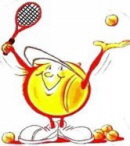 	montags von		bis	Uhr	dienstags von		bis	Uhr	mittwochs von		bis	Uhr	donnerstags von		bis	Uhr	freitags von		bis	Uhr Spezielle Wünsche/Anmerkungen:Bitte beachtet, dass diese Anmeldung verbindlich ist!

WICHTIG: Die Infos zum Training erfolgen per Mail-Newsletter über eTennis
 bitte um Kontrolle der hinterlegten Mailadresse (beim Account des Kindes) 
 bitte das Häkchen beim Newsletter setzen Viel Spaß beim Tennisspielen wünscht das Trainerteam des ESV Wels Tennis!Datum, Unterschrift:	 1 Teilnehmer/in€ 285,-€ 285,-€ 490,- 2 Teilnehmer/innen€ 150,-€ 150,-€ 275,- 3 Teilnehmer/innen€  105,-€  105,-€ 190,- 4 + Teilnehmer/innen 4 + Teilnehmer/innen€  90,-€ 150,-